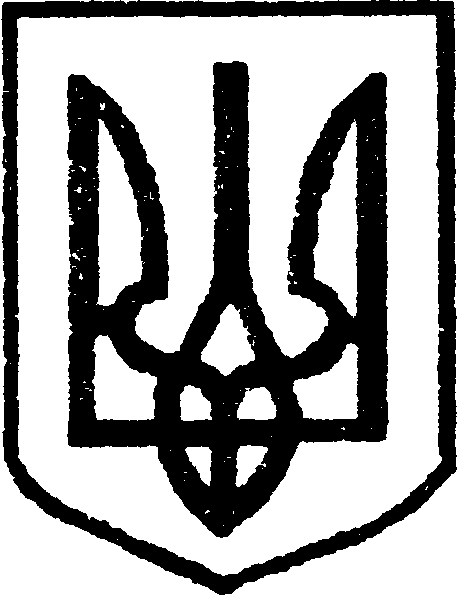 Андрушівська гімназіяАНДРУШІВСЬКОЇ МІСЬКОЇ РАДИ БЕРДИЧІВСЬКОГО РАЙОНУ ЖИТОМИРСЬКОЇ ОБЛАСТІНАКАЗ31.05.2021р                                                                                                        № 41Про зарахування до Андрушівської гімназіїздобувачів освіти 1 класу     На виконання Закону України «Про освіту», Закону України «Про загальну середню освіту», відповідно до Порядку зарахування, відрахування та переведення учнів до державних та комунальних закладів освіти для здобуття повної загальної середньої освіти, затвердженого наказом Міністерства освіти і науки України від 16 квітня 2018 року №367, зареєстрованого в Міністерстві юстиції України  05 травня 2018 року за №564/32016, заяв батьківН А К А З У Ю:1.     Зарахувати до складу учнів 1 класу:1)  Дмитрук  Вікторію Вікторівну2) Нагребельного Олександра Євгенійовича3) Панасюк Ангеліну Сергіївну4) Полінкевича  Дениса Миколайовича5) Рудюка Єгора Миколайовича6) Сторожука Андрія Олеговича2. Заступнику директора з навчально-методичної роботи Кондратюку Ю.О.  внести прізвища учнів до алфавітної книги.3. Вчительці 1-го класу Полінкевич Тетяні Миколаївні завести особові справи учнів під номерами, які присвоєні в алфавітній книзі.До 30.08.20214. Контроль за виконанням даного наказу залишаю за собою.В.о. директора                        Лариса     КОНДРАТЮКЗ наказом ознайомлені:Кондратюк Ю.О.Полінкевич Т.М13400, м. Андрушівка, вул..Ломоносова, 13         E-mail: gardshkola@ukr.net                                                        т. (04136) 227-22                               код згідно ЄРДПОУ: 20409151